	 В соответствии с Бюджетным кодексом Российской Федерации, Федеральным законом  от 06.10.2003 г. № 131-ФЗ «Об общих принципах организации местного самоуправления в Российской Федерации», Законом Санкт-Петербурга от 23.09.2009 г. № 420-79 «Об организации местного самоуправления в Санкт-Петербурге», Уставом внутригородского Муниципального образования Санкт-Петербурга муниципальный округ Лиговка-Ямская, руководствуясь распоряжением местной Администрации Муниципального образования от 13.10.2015 г. № 165 «Об утверждении Порядков разработки, реализации, оценки эффективности муниципальных программ и ведомственных целевых программ  внутригородского Муниципального образования Санкт-Петербурга муниципальный округ Лиговка-Ямская» местная Администрация Муниципального образования Лиговка-ЯмскаяПОСТАНОВЛЯЕТ:1.	Утвердить ведомственные целевые программы внутригородского Муниципального образования Санкт-Петербурга муниципальный округ Лиговка-Ямская на 2017 год: «Праздники», согласно приложению № 1 к настоящему постановлению;«Благоустройство территории муниципального образования», согласно приложению № 2 к настоящему постановлению;«Военно-патриотическое воспитание граждан муниципального образования», согласно приложению № 3 к настоящему постановлению;«Средства массовой информации муниципального образования», согласно приложению № 4 к настоящему постановлению;«Физкультурно-оздоровительные и спортивные мероприятия муниципального образования», согласно приложению № 5 к настоящему постановлению;«Организация и проведение досуговых мероприятий для жителей муниципального образования», согласно приложению № 6 к настоящему постановлению; Утвердить планы непрограммных направлений деятельности местной Администрации внутригородского Муниципального образования                  Санкт-Петербурга муниципальный округ Лиговка-Ямская:«Временное трудоустройство несовершеннолетних в свободное                   от учёбы время», согласно приложению № 7 к настоящему постановлению .«Участие деятельности по профилактике правонарушений                              в Санкт-Петербурге в формах и в порядке, установленных законодательством Санкт-Петербурга», согласно приложению № 8 к настоящему постановлению;«Участие в профилактике терроризма и экстремизма, а также                в минимизации и (или) ликвидации последствий проявления терроризма                       и экстремизма на территории муниципального образования», согласно приложению № 9 к настоящему постановлению;«Участие в установленном порядке в мероприятиях по профилактике незаконного потребления наркотических средств и психотропных веществ, новых потенциально опасных психоактивных веществ, наркомании                                      в Санкт-Петербурге», согласно приложению № 10 к настоящему постановлению;«Участие в мероприятиях по охране окружающей среды                                  в границах муниципального образования, за исключением организации                          и осуществления мероприятий по экологическому контролю», согласно приложению № 11 к настоящему постановлению;«Содержание муниципальной информационной службы», согласно приложению № 12 к настоящему постановлению;«Проведение подготовки и обучения неработающего населения способам защиты и действиям в чрезвычайных ситуациях, а также способам защиты от опасностей, возникающих при ведении военных действий или вследствие этих действий», согласно приложению № 13 к настоящему постановлению;«Участие в реализации мер по профилактике дорожно-транспортного травматизма на территории муниципального образования», согласно приложению № 14 к настоящему постановлению;«Осуществление защиты прав потребителей на территории муниципального образования», согласно приложению № 15 к настоящему постановлению;«Содействие развитию малого бизнеса на территории муниципального образования», согласно приложению № 16 к настоящему постановлению;«Профилактика табакокурения», согласно приложению № 17                к настоящему постановлению;«Традиции и обряды», согласно приложению № 18 к настоящему постановлению; «Участие в создании условий для реализации мер, направленных                на укрепление межнационального и межконфессионального согласия, сохранение и развитие языков и культуры народов Российской Федерации, проживающих на территории муниципального образования, социальную                       и культурную адаптацию мигрантов, профилактику межнациональных (межэтнических) конфликтов», согласно приложению № 19 к настоящему постановлению.«Обеспечение деятельности органов местного самоуправления»,согласно приложению №20 к настоящему постановлению.3.	Опубликовать настоящее постановление в официальном печатном издании Муниципального Совета  Муниципального образования Лиговка-Ямская - газете «Лиговка-Ямская» и разместить в информационно - телекоммуникационной сети «Интернет» на официальном сайте  Муниципального образования Лиговка-Ямская (ligovka-yamskaya.sankt-peterburg.info/лиговка-ямская.рф).4.	Направить настоящее постановление для включения в Регистр нормативных правовых актов Санкт -Петербурга в электронной 	форме.5.	Настоящее постановление  вступает  в силу на следующий день после дня его официального опубликования (обнародования).6.	Контроль за выполнением настоящего постановления оставляю                     за собой.Глава местной Администрации                                                      О.Ю. Буканова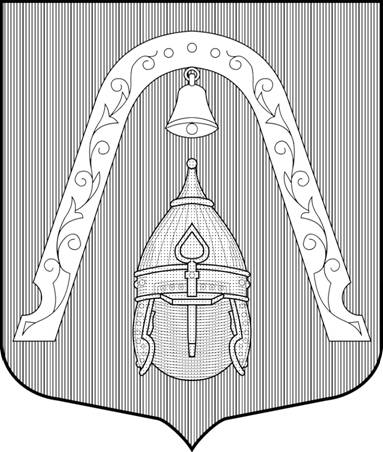 МЕСТНАЯ  АДМИНИСТРАЦИЯВНУТРИГОРОДСКОГО МУНИЦИПАЛЬНОГО  ОБРАЗОВАНИЯСАНКТ-ПЕТЕРБУРГА МУНИЦИПАЛЬНЫЙ ОКРУГ ЛИГОВКА-ЯМСКАЯПОСТАНОВЛЕНИЕМЕСТНАЯ  АДМИНИСТРАЦИЯВНУТРИГОРОДСКОГО МУНИЦИПАЛЬНОГО  ОБРАЗОВАНИЯСАНКТ-ПЕТЕРБУРГА МУНИЦИПАЛЬНЫЙ ОКРУГ ЛИГОВКА-ЯМСКАЯПОСТАНОВЛЕНИЕМЕСТНАЯ  АДМИНИСТРАЦИЯВНУТРИГОРОДСКОГО МУНИЦИПАЛЬНОГО  ОБРАЗОВАНИЯСАНКТ-ПЕТЕРБУРГА МУНИЦИПАЛЬНЫЙ ОКРУГ ЛИГОВКА-ЯМСКАЯПОСТАНОВЛЕНИЕМЕСТНАЯ  АДМИНИСТРАЦИЯВНУТРИГОРОДСКОГО МУНИЦИПАЛЬНОГО  ОБРАЗОВАНИЯСАНКТ-ПЕТЕРБУРГА МУНИЦИПАЛЬНЫЙ ОКРУГ ЛИГОВКА-ЯМСКАЯПОСТАНОВЛЕНИЕ03.10.2016 №№16«Об утверждении ведомственных целевых программ и непрограммных направлений деятельности на 2017 год»«Об утверждении ведомственных целевых программ и непрограммных направлений деятельности на 2017 год»